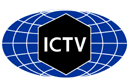 Part 1: TITLE, AUTHORS, APPROVALS, etcAuthor(s) and email address(es)Corresponding authorList the ICTV Study Group(s) that have seen this proposalICTV study group comments and response of proposerSubmission datesICTV-EC comments and response of the proposerPart 3: TAXONOMIC PROPOSALName of accompanying Excel moduleAbstractText of proposalCode assigned:2020.006GShort title: Correct a mistake inadvertently introduced into the ICVCN in 2020Short title: Correct a mistake inadvertently introduced into the ICVCN in 2020Short title: Correct a mistake inadvertently introduced into the ICVCN in 2020Kuhn JHkuhnjens@mail.nih.govKuhn JHN/AN/ADate first submitted to the ECMay 13, 2021Date of this revision (if different to above)N/AIn 2021, TaxoProp 2020.005G was ratified by the ICTV, resulting in an overhaul of the ICTV’s International Code of Virus Classification and Nomenclature (ICVCN; “the Code”). Due to inadvertent copy/pasting mistakes, in Rules 3.27.1–3 (TaxoProp numbering), some of the formal endings for satellite, viroid, and viriform taxon names were stated incorrectly. This proposal serves to correct this mistakes using the novel expedited correction process (TaxoProp 2020.002G.R.Expedited_error_correction), which was also ratified in 2021.